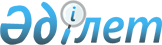 Об основных направлениях координации национальных промышленных политик Республики Беларусь, Республики Казахстан и Российской ФедерацииРешение Совета Евразийской экономической комиссии от 30 января 2013 года № 4

      В соответствии со статьей 9 Договора о Евразийской экономической комиссии от 18 ноября 2011 года и на основании доклада члена Коллегии (Министра) по промышленности и агропромышленному комплексу Сидорского С.С. Совет Евразийской экономической комиссии решил:



      1. Одобрить прилагаемый проект решения Высшего Евразийского экономического совета «Об основных направлениях координации национальных промышленных политик Республики Беларусь, Республики Казахстан и Российской Федерации».



      2. Внести проект решения, указанный в пункте 1 настоящего Решения, для рассмотрения и подписания членами Высшего Евразийского экономического совета на уровне глав правительств в рабочем порядке.Члены Совета Евразийской экономической комиссии: ВЫСШИЙ ЕВРАЗИЙСКИЙ ЭКОНОМИЧЕСКИЙ СОВЕТ

________________________________________________________

Проект             

Р Е Ш Е Н И Е«__» ___________2013 г.             №                г. Москва       

Об основных направлениях координации национальных промышленных

политик Республики Беларусь, Республики Казахстан и Российской

Федерации

      Приняв к сведению доклад Председателя Коллегии Евразийской экономической комиссии Христенко В.Б. о предложениях по основным направлениям координации национальных промышленных политик Высший Евразийский экономический совет на уровне глав правительств решил:



      1. С учетом анализа программ в области промышленности государств – членов Таможенного союза и Единого экономического пространства (далее – государства-члены) и сложившейся структуры кооперации между организациями-производителями государств-членов определить следующие основные направления промышленного сотрудничества:



      а) углубление промышленной кооперации;



      б) формирование комплекса перспективных мер, направленных на развитие приоритетных секторов экономики;



      в) формирование единых подходов к поддержке экспорта чувствительных товаров Таможенного союза в третьи страны, определенных в соответствии с пунктом 4 настоящего Решения;



      г) создание механизма по совместному выходу на рынки третьих стран с целью продвижения совместно произведенной организациями-производителями государств-членов продукции;



      д) формирование условий для создания совместных предприятий и кооперационных объединений, включая транснациональные корпорации, для освоения высокотехнологичных производств и повышения локализации производств;



      е) формирование технологических платформ и промышленных кластеров в целях достижения современного уровня технологического развития приоритетных отраслей;



      ж) взаимодействие в сфере науки и техники;



      з) создание совместных площадок для обсуждения вопросов развития промышленной кооперации, обмена опытом, развитие других институтов сотрудничества;



      и) создание условий для снижения стоимости сырья и материалов, произведенных и используемых для производства конечной продукции на территориях государств-членов.



      2. Евразийской экономической комиссии при необходимости осуществлять координацию взаимодействия государств-членов по основным направлениям промышленного сотрудничества.



      3. Определить перечень секторов экономики, приоритетных для реализации основных направлений промышленного сотрудничества Республики Беларусь, Республики Казахстан и Российской Федерации, указанных в пункте 1 настоящего Решения, согласно приложению.



      Совету Евразийской экономической комиссии при необходимости вносить изменения в перечень, предусмотренный приложением к настоящему Решению.



      4. Государствам-членам совместно с Евразийской экономической комиссией определить в рамках перечня, предусмотренного приложением к настоящему Решению, чувствительные товары, по которым целесообразно осуществлять промышленное сотрудничество.



      5. Евразийской экономической комиссии совместно с государствами-членами при участии Белорусско-Казахстанско-Российского Бизнес-диалога и представителей бизнес-сообществ государств-членов проработать вопросы, связанные с:



      а) созданием необходимых условий для вовлечения в промышленную кооперацию субъектов малого и среднего предпринимательства государств-членов;



      б) обеспечением поддержки инициатив по созданию межгосударственных отраслевых объединений;



      в) информационным взаимодействием по разработке перспективных форм и проектов сотрудничества;



      г) возможностью подготовки рамочных соглашений по сотрудничеству в секторах, указанных в приложении к настоящему Решению.



      6. Евразийской экономической комиссии:



      совместно с государствами-членами разработать проект соглашения о промышленной политике в рамках Единого экономического пространства, предусматривающего, в частности, углубление промышленной кооперации государств-членов и координацию их национальных промышленных политик;



      доложить о ходе выполнения настоящего Решения на очередном заседании Высшего Евразийского экономического совета на уровне глав правительств.Члены Высшего Евразийского экономического совета:

ПРИЛОЖЕНИЕ                  

к Решению                   

Высшего Евразийского экономического совета 

от « » __________ 2013 г. №         

ПЕРЕЧЕНЬ

секторов экономики, приоритетных для промышленного

сотрудничества Республики Беларусь, Республики Казахстан и

Российской Федерации

      1. Авиакосмическая отрасль (в том числе производство спутников дистанционного зондирования земной поверхности и вертолетостроение).



      2. Автомобилестроение.



      3. Биотехнологии.



      4. Легкая промышленность.



      5. Металлургия (в том числе производство трубной продукции).



      6. Наноиндустрия.



      7. Обработка древесины и производство изделий из дерева.



      8. Производство дорожно-строительной техники.



      9. Производство машин и оборудования для сельского и лесного хозяйства.



      10. Производство пластмассовых и резиновых изделий.



      11. Производство подъемно-транспортного оборудования.



      12. Производство промышленной продукции для железнодорожного транспорта.



      13. Производство электробытовых приборов.



      14. Производство электронного и оптического оборудования и компонентной базы.



      15. Промышленность строительных материалов (в том числе производство цемента и стекла).



      16. Станкостроение.



      17. Фармацевтическая отрасль.



      18. Химическая и нефтехимическая промышленность (в том числе производство продукции базовой неорганики).



      19. Энергетическое машиностроение.
					© 2012. РГП на ПХВ «Институт законодательства и правовой информации Республики Казахстан» Министерства юстиции Республики Казахстан
				От Республики

БеларусьОт Республики

КазахстанОт Российской ФедерацииС. РумасК. КелимбетовИ. ШуваловОт Республики

БеларусьОт Республики

КазахстанОт Российской

Федерации